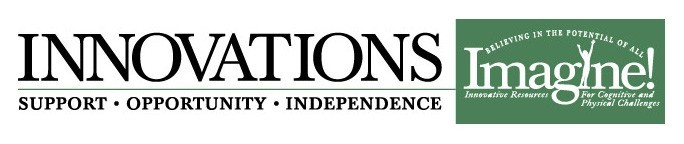 IMAGINE! INNOVATIONS RECEIPTIMAGINE! INNOVATIONS RECEIPTIMAGINE! INNOVATIONS RECEIPTIMAGINE! INNOVATIONS RECEIPT